This form may be copied for more entries  By signing this entry form I agree to adhere to the Festival conditions, the Festival’s Child Safeguarding Policy, and the new approach to Creating Safer Festivals for Everyone. I also confirm that all details given are correct and that I give, or have obtained, the necessary consent for the entrant to take part in the Festival. I agree to the Festival holding this data in accordance with its Privacy Policy.Signed (if under 18, Parent/teacher) ……….………..………………………………… Date    ……………………….**  Please indicate which pupils are eligible for Young Performer of the Year awards and mark ‘YP’Postal Entries to:   Section Secretary, Jenny Thornton, 96 Nelson Road, Twickenham, TW2 7AYTel.  0208 755 2377.  Email:	 fpcdancedrama@hotmail.com Cheques should be made payable to Richmond upon Thames Performing Arts FestivalThis form may be downloaded and completed online and submitted by email with  Online Payment which may be made to: Richmond upon Thames Performing Arts Festival, sort code 602203: a/c no. 05016010. (PLEASE ADD REFERENCE Drama)   Unless fees are received, entries will not be accepted.  No telephone or text entries permissible. PLEASE ENCLOSE SAE IF POSTAL NOTIFICATION OF TIMETABLE  REQUIRED. Richmond upon Thames Performing Arts Festival2019 – Speech & Drama Section – Teacher entries  Entries  Close:  25/1/2019 – NO LATE ENTRIESNameof teacherSchool AddressTelephone no.Email addressPupil NameSchool YearClass noClass descriptorFee£…..Pupil NameSchool YearClass no.Class descriptorFEETotal Fees(online/cheque – please indicate)£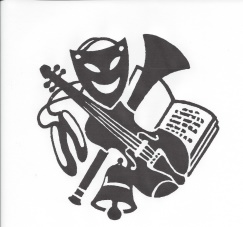 